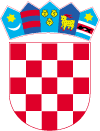                          REPUBLIKA HRVATSKA        BJELOVARSKO-BILOGORSKA ŽUPANIJA                                OPĆINA BEREK
                                     NAČELNIKKLASA: 361-02/20-01/01URBROJ: 2123/02-02-20-4Berek, 13.05.2020.Na temelju članka 197. Zakona o javnoj nabavi (NN 120/16) općinski načelnik Općine Berek donosi slijedećuODLUKUo imenovanju stručnog povjerenstva za provedbu postupka javne nabave „Izgradnja i opremanje Kulturnog centra Berek”Članak 1.Općina Berek, Berek 77, 43232 Berek, OIB: 43345188266, temeljem odredbe članka 6. stavka 1. Zakona o javnoj nabavi (NN 120/16) smatra se javnim naručiteljem te je kao takva obveznik primjene Zakona o javnoj nabavi.Članak 2.Ovom Odlukom imenuju se članovi stručnog povjerenstva za pripremu i provedbu postupka javne nabave za predmet nabave iz članka 3. ove Odluke.Članak 3.Predmet nabave je „Izgradnja i opremanje Kulturnog centra Berek“.Procijenjena vrijednost nabave je 5.773.750,55 kuna bez PDV-a.Postupak javne nabave provodi se po Zakonu o javnoj nabavi (NN 120/16).Odabrani postupak javne nabave je otvoreni postupak javne nabave male vrijednosti.Po provedbi postupka javne nabave sklapa se ugovor o javnoj nabavi radova.Evidencijski broj nabave sukladno Planu nabave je 28.Članak 4.Ovom Odlukom imenuju se članovi stručnog povjerenstva u postupku javne nabave, u slijedećem sastavu: Ivana Cindrić, mag.oec., pročelnica Jedinstvenog upravnog odjela Općine BerekTomislav Šunjić, dipl.ing.građ., predsjednik Općinskog vijeća Općine BerekMira Cindrić, administrativni tajnik – referent za društvene djelatnosti Općine BerekPetra Žunec, dipl.oec., stručna savjetnica za provedbu projekata u Euro Consulting d.o.o., član koji posjeduje važeći certifikat iz područja javne nabaveLucija Kovačić, struc.spec.admin.pub., stručna suradnica za provedbu projekata u Euro Consulting d.o.o., član koji posjeduje važeći certifikat iz područja javne nabaveČlanak 5.Članovi stručnog povjerenstva iz članka 4. ove Odluke nisu u sukobu interesa u smislu članaka 75. – 83. Zakona o javnoj nabavi (NN 120/16), te su dužni potpisati Izjavu o nepostojanju/postojanju sukoba interesa.Članak 6.Obveze i ovlasti ovlaštenih predstavnika iz članka 4. ove Odluke su: priprema i provođenje postupka javne nabave, javno otvaranje ponuda, pregled i ocjena ponuda, predlaganje odluke o odabiru ili odluke o poništenjuostali poslovi u vezi s pripremom i provedbom postupka javne nabaveOvlašteni predstavnici Naručitelja za svoj rad odgovaraju odgovornoj osobi Naručitelja.Članak 7.Ova Odluka stupa na snagu danom donošenja.Odgovorna osoba naručiteljaOpćinski načelnikMato Tonković_______________________